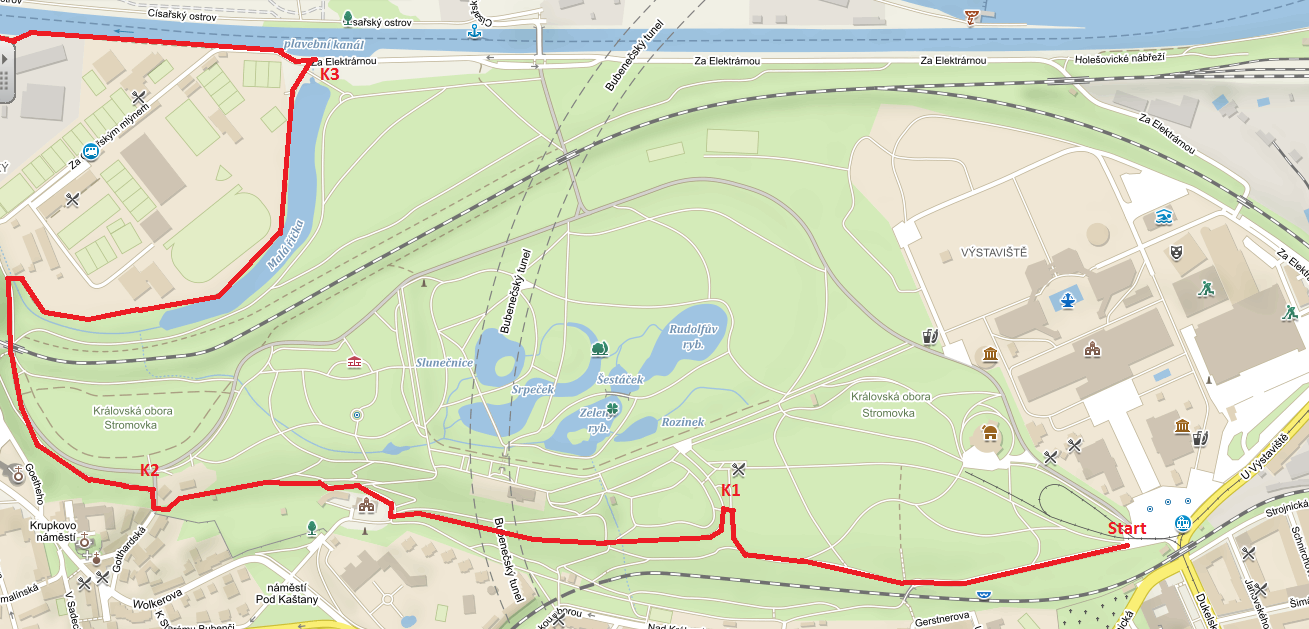 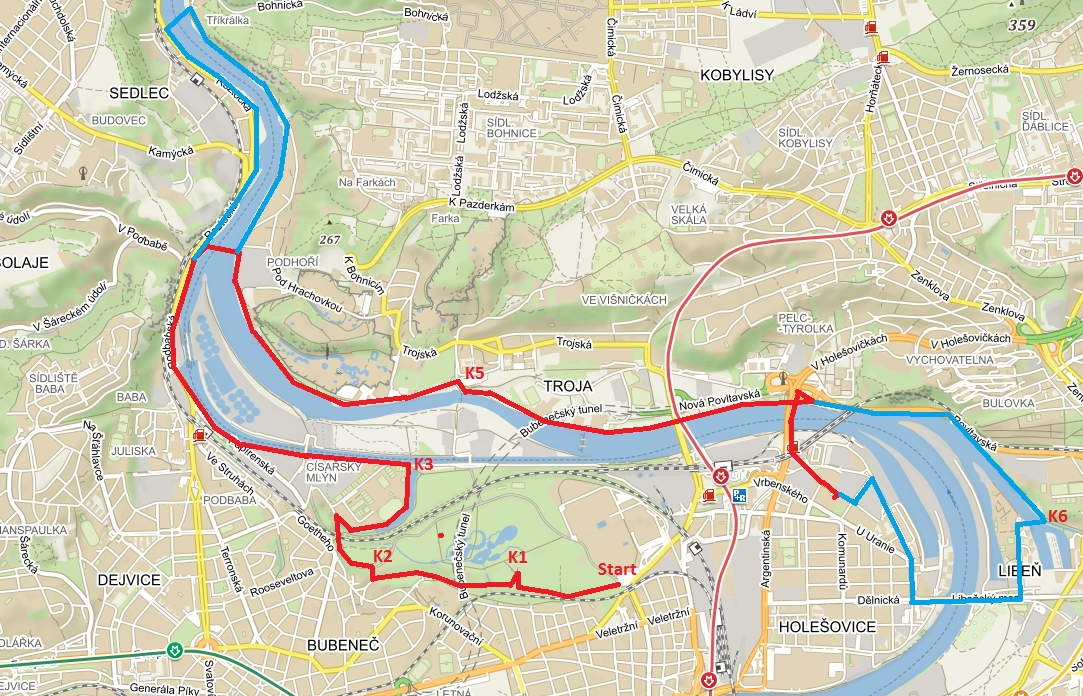 Start ……………K1 ……………K2 ……………K3 ……………K5 ……………K6 ……………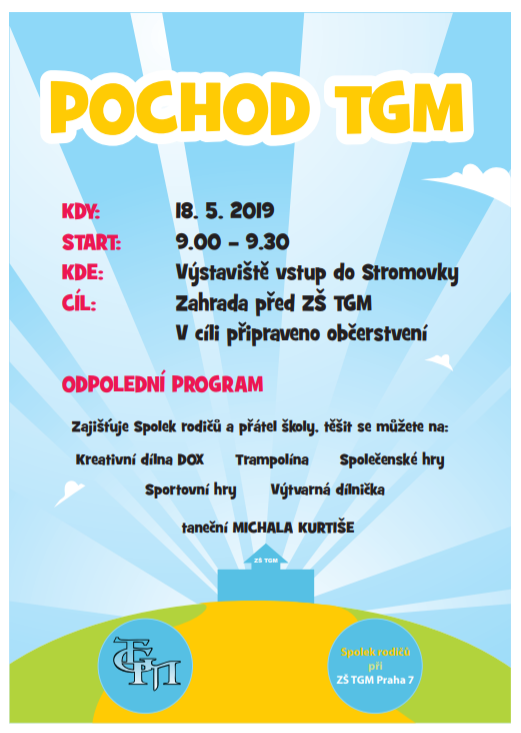 